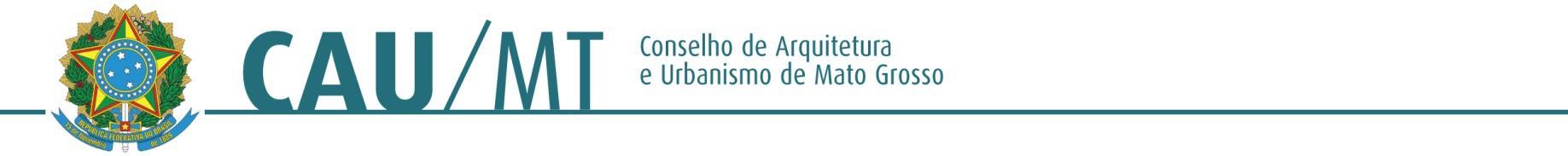 Comissão de Ensino e Formação Profissional do CAU/MT-2016PROCESSO: SEM NÚMEROINTERESSADO: PRESIDÊNCIA DO CAU/MTASSUNTO: SOLICITAÇÃO AO CAU/BR PARA AQUISIÇÃO DE PENCARDSDELIBERAÇÃO Nº 13/2016 – CEF-CAU/MTA Comissão de Ensino e Formação do CAU/MT (CEF-CAU/MT), reunida ordinariamente em Cuiabá-MT na sede do CAU/MT, no uso das competências que lhe conferem o Art. 44 do Regimento Interno do CAU/MT, manifesta-se sobre assuntos de sua competência, mediante ato administrativo da espécie deliberação da Comissão de Ensino e Formação.DELIBEROU: A Comissão solicita ao Sr. Presidente Wilson Andrade que verifique junto à Comissão de Ensino do CAU/BR, se existe a possibilidade da compra de Pencards diretamente pelo CAU/BR e para todos os CAU/UF’s, para o Projeto Bem Vindo das Colações de Grau. A Solicitação visa a diminuição dos custos, pois a compra direta pelo CAU/MT ficaria maior.Cuiabá - MT, 29 de julho de 2016.WALESKA SILVA REIS          __________________________________________Coordenador da CEF – CAU/MTMÁRIO GOMES MONTEIRO    ________________________________________Coordenador AdjuntoFRANCISCO JOSÉ DUARTE GOMES  ___________________________________Conselheiro TitularMANOELA RONDON OURIVES BASTOS ________________________________Conselheira Suplente